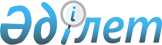 Талаптан ауылдық округінің 2022-2024 жылдарға арналған бюджеті туралы
					
			Мерзімі біткен
			
			
		
					Қызылорда облысы Шиелі аудандық мәслихатының 2021 жылғы 30 желтоқсандағы № 18/13 шешімі. Мерзімі біткендіктен қолданыс тоқтатылды
      "Қазақстан Республикасының Бюджет кодексі" Қазақстан Республикасы Кодексінің 75-бабының 2-тармағына, "Қазақстан Республикасындағы жергілікті мемлекеттік басқару және өзін-өзі басқару туралы" Қазақстан Республикасы Заңының 6-бабының 2-7-тармағына сәйкес Шиелі аудандық мәслихаты ШЕШТІ:
      1. Талаптан ауылдық округінің 2022-2024 жылдарға арналған бюджеті 1, 2 және 3-қосымшаларға сәйкес, оның ішінде 2022 жылға мынадай көлемдерде бекітілсін:
      1) кірістер – 109 844,7 мың теңге, оның ішінде:
      салықтық түсімдер – 4 434,7 мың теңге;
      трансферттер түсімі – 105 410 мың теңге;
      2) шығындар – 112 319,2 мың теңге;
      3) таза бюджеттік кредиттеу - 0;
      бюджеттік кредиттер - 0;
      бюджеттік кредиттерді өтеу - 0;
      4) қаржы активтерімен операциялар бойынша сальдо - 0;
      қаржы активтерін сатып алу - 0;
      мемлекеттің қаржы активтерін сатудан түсетін түсімдер - 0;
      5) бюджет тапшылығы (профициті) - -2 474,5 мың теңге;
      6) бюджет тапшылығын қаржыландыру (профицитін пайдалану)- 2 474,5 мың теңге;
      бюджет қаражатының пайдаланылатын қалдықтары – 2 474,5 мың теңге.
      Ескерту. 1-тармақ жаңа редакцияда - Қызылорда облысы Шиелі аудандық мәслихатының 13.12.2022 № 32/10 шешімімен (01.01.2022 бастап қолданысқа енгізіледі).


      2. 2022 жылға аудандық бюджеттен Талаптан ауылдық округ бюджетіне берілетін бюджеттік субвенциялар көлемі 49 622 мың теңге сомасында белгіленсін.
      3. Осы шешім 2022 жылғы 1 қаңтардан бастап қолданысқа енгізіледі. Талаптан ауылдық округінің 2022 жылға арналған бюджеті
      Ескерту. 1-қосымша жаңа редакцияда - Қызылорда облысы Шиелі аудандық мәслихатының 13.12.2022 № 32/10 шешімімен (01.01.2022 бастап қолданысқа енгізіледі). Талаптан ауылдық округінің 2023 жылға арналған бюджеті Талаптан ауылдық округінің 2024 жылға арналған бюджеті
					© 2012. Қазақстан Республикасы Әділет министрлігінің «Қазақстан Республикасының Заңнама және құқықтық ақпарат институты» ШЖҚ РМК
				
      Шиелі аудандық мәслихатының хатшысы 

Т. Жағыпбаров
Шиелі аудандық мәслихатының
2021 жылғы 30 желтоқсандағы
№ 18/13 шешіміне 1-қосымша
Санаты 
Санаты 
Санаты 
Санаты 
Санаты 
Сомасы, мың теңге
Сыныбы
Сыныбы
Сыныбы
Сыныбы
Сомасы, мың теңге
 Кіші сыныбы
 Кіші сыныбы
 Кіші сыныбы
Сомасы, мың теңге
Атауы
Атауы
Сомасы, мың теңге
1. Кірістер
1. Кірістер
109 844,7
1
Салықтық түсімдер
Салықтық түсімдер
4 434,7
01
Табыс салығы
Табыс салығы
310
2
Төлем көзінен салық салынбайтын табыстардан ұсталатын жеке табыс салығы
Төлем көзінен салық салынбайтын табыстардан ұсталатын жеке табыс салығы
310
04
Меншiкке салынатын салықтар
Меншiкке салынатын салықтар
4 124,7
1
Мүлiкке салынатын салықтар
Мүлiкке салынатын салықтар
322
4
Көлiк құралдарына салынатын салық
Көлiк құралдарына салынатын салық
3 802,7
4
Трансферттердің түсімдері
Трансферттердің түсімдері
105 410
02
Мемлекеттiк басқарудың жоғары тұрған органдарынан түсетiн трансферттер
Мемлекеттiк басқарудың жоғары тұрған органдарынан түсетiн трансферттер
105 410
3
Ауданның (облыстық маңызы бар қаланың) бюджетінен трансферттер
Ауданның (облыстық маңызы бар қаланың) бюджетінен трансферттер
105 410
Функционалдық топ 
Функционалдық топ 
Функционалдық топ 
Функционалдық топ 
Функционалдық топ 
Сомасы, мың теңге
Функционалдық кіші топ 
Функционалдық кіші топ 
Функционалдық кіші топ 
Функционалдық кіші топ 
Сомасы, мың теңге
Бюджеттік бағдарламалардың әкімшісі 
Бюджеттік бағдарламалардың әкімшісі 
Бюджеттік бағдарламалардың әкімшісі 
Сомасы, мың теңге
 Бюджеттік бағдарламалар (кіші бағдарламалар)
 Бюджеттік бағдарламалар (кіші бағдарламалар)
Сомасы, мың теңге
Атауы
Сомасы, мың теңге
2. Шығындар
112 319,2
01
Жалпы сипаттағы мемлекеттiк қызметтер
51 008
1
Мемлекеттiк басқарудың жалпы функцияларын орындайтын өкiлдi, атқарушы және басқа органдар
51 008
124
Аудандық маңызы бар қала, ауыл, кент, ауылдық округ әкімінің аппараты
51 008
001
Аудандық маңызы бар қала, ауыл, кент, ауылдық округ әкімінің қызметін қамтамасыз ету жөніндегі қызметтер
46 508
022
Мемлекеттік органның күрделі шығындары
4 500
07
Тұрғын үй-коммуналдық шаруашылық
13 772,4
3
Елді-мекендерді көркейту
13 772,4
124
Аудандық маңызы бар қала, ауыл, кент, ауылдық округ әкімінің аппараты
13 772,4
008
Елді мекендерде көшелерді жарықтандыру
1 855,7
011
Елді мекендерді абаттандыру мен көгалдандыру
11 916,7
08
Мәдениет, спорт, туризм және ақпараттық кеңістiк
22 400
1
Мәдениет саласындағы қызмет
22 400
124
Аудандық маңызы бар қала, ауыл, кент, ауылдық округ әкімінің аппараты
22 400
006
Жергілікті деңгейде мәдени-демалыс жұмысын қолдау
22 400
12
Көлік және коммуникациялар
25 137,3
124
Аудандық маңызы бар қала, ауыл, кент, ауылдық округ әкімінің аппараты
25 137,3
045
Аудандық маңызы бар қала, ауыл, кент, ауылдық округтерде автомобиль жолдарын күрдел және орташа жөндеу
25 137,3
15
Трансферттер
1,5
1
Трансферттер
1,5
124
Аудандық маңызы бар қала, ауыл, кент, ауылдық округ әкімінің аппараты
1,5
3. Таза бюджеттік кредиттеу
0
4. Қаржы активтерімен жасалатын операциялар бойынша сальдо
0
5. Бюджет тапшылығы (профициті)
-2 474,5
6. Бюджет тапшылығын қаржыландыру (профицитті пайдалану)
2 474,5
8
Бюджет қаражатының пайдаланылатын қалдықтары
2 474,5
01
Бюджет қаражатының қалдығы
2 474,5
1
Бюджет қаражатының бос қалдықтары
2 474,5
001
Бюджет қаражатының бос қалдықтары
2 474,5Шиелі аудандық мәслихатының
2021 жылғы 30 желтоқсандағы
№ 18/13 шешіміне 2-қосымша
Санаты
Санаты
Санаты
Санаты
Санаты
Сомасы, мың теңге
Сыныбы
Сыныбы
Сыныбы
Сыныбы
Сомасы, мың теңге
Кіші сыныбы
Кіші сыныбы
Кіші сыныбы
Сомасы, мың теңге
Атауы
Атауы
Сомасы, мың теңге
1. Кірістер
1. Кірістер
72 871
1
Салықтық түсімдер
Салықтық түсімдер
3 046
04
Меншікке салынатын салықтар
Меншікке салынатын салықтар
3 046
1
Мүлікке салынатын салықтар
Мүлікке салынатын салықтар
338
3
Жер салығы
Жер салығы
0
4
Көлік құралдарына салынатын салық
Көлік құралдарына салынатын салық
2 708
4
Трансферттер түсімі
Трансферттер түсімі
69 825
02
Мемлекеттік басқарудың жоғары тұрған органдарынан түсетін трансферттер
Мемлекеттік басқарудың жоғары тұрған органдарынан түсетін трансферттер
69 825
3
Аудандардың (облыстық маңызы бар қаланың) бюджетінен трансферттер
Аудандардың (облыстық маңызы бар қаланың) бюджетінен трансферттер
69 825
Функционалдық топтар
Функционалдық топтар
Функционалдық топтар
Функционалдық топтар
Функционалдық топтар
Сомасы, мың теңге
Функционалдық кіші топтар
Функционалдық кіші топтар
Функционалдық кіші топтар
Функционалдық кіші топтар
Сомасы, мың теңге
Бюджеттік бағдарламалардың әкімшілері
Бюджеттік бағдарламалардың әкімшілері
Бюджеттік бағдарламалардың әкімшілері
Сомасы, мың теңге
Бюджеттік бағдарламалар (кіші бағдарламалар)
Бюджеттік бағдарламалар (кіші бағдарламалар)
Сомасы, мың теңге
Атауы
Сомасы, мың теңге
2. Шығындар
72 871
01
Жалпы сипаттағы мемлекеттiк қызметтер
48 833
1
Мемлекеттiк басқарудың жалпы функцияларын орындайтын өкiлдi, атқарушы және басқа органдар
48 833
124
Аудандық маңызы бар қала, ауыл, кент, ауылдық округ әкімінің аппараты
48 833
001
Аудандық маңызы бар қала, ауыл, кент, ауылдық округ әкімінің қызметін қамтамасыз ету жөніндегі қызметтер
48 833
07
Тұрғын үй-коммуналдық шаруашылық
518
3
Елді мекендерді көркейту
518
124
Аудандық маңызы бар қала, ауыл, кент, ауылдық округ әкімінің аппараты
518
008
Елді мекендердегі көшелерді жарықтандыру
518
08
Мәдениет, спорт, туризм және ақпараттық кеңістiк
23 520
1
Мәдениет саласындағы қызмет
23 520
124
Аудандық маңызы бар қала, ауыл, кент, ауылдық округ әкімінің аппараты
23 520
006
Жергілікті деңгейде мәдени-демалыс жұмыстарын қолдау
23 520
3. Таза бюджеттік кредит беру
0
4. Қаржы активтерімен операциялар бойынша сальдо
0
5. Бюджет тапшылығы (профициті)
0
6. Бюджет тапшылығын қаржыландыру (профицитін пайдалану)
0
8
Бюджет қаражатының пайдаланылатын қалдықтары
0
01
Бюджет қаражаты қалдықтары
0
1
Бюджет қаражатының бос қалдықтары
0
001
Бюджет қаражатының бос қалдықтары
0Шиелі аудандық мәслихатының
2021 жылғы 30 желтоқсандағы
№ 18/13 шешіміне 3-қосымша
Санаты
Санаты
Санаты
Санаты
Санаты
Сомасы, мың теңге
Сыныбы
Сыныбы
Сыныбы
Сыныбы
Сомасы, мың теңге
Кіші сыныбы
Кіші сыныбы
Кіші сыныбы
Сомасы, мың теңге
Атауы
Атауы
Сомасы, мың теңге
1. Кірістер
1. Кірістер
75 786
1
Салықтық түсімдер
Салықтық түсімдер
3 168
04
Меншікке салынатын салықтар
Меншікке салынатын салықтар
3 168
1
Мүлікке салынатын салықтар
Мүлікке салынатын салықтар
352
3
Жер салығы
Жер салығы
0
4
Көлік құралдарына салынатын салық
Көлік құралдарына салынатын салық
2 816
4
Трансферттер түсімі
Трансферттер түсімі
72 618
02
Мемлекеттік басқарудың жоғары тұрған органдарынан түсетін трансферттер
Мемлекеттік басқарудың жоғары тұрған органдарынан түсетін трансферттер
72 618
3
Аудандардың (облыстық маңызы бар қаланың) бюджетінен трансферттер
Аудандардың (облыстық маңызы бар қаланың) бюджетінен трансферттер
72 618
Функционалдық топтар
Функционалдық топтар
Функционалдық топтар
Функционалдық топтар
Функционалдық топтар
Сомасы, мың теңге
Функционалдық кіші топтар
Функционалдық кіші топтар
Функционалдық кіші топтар
Функционалдық кіші топтар
Сомасы, мың теңге
Бюджеттік бағдарламалардың әкімшілері
Бюджеттік бағдарламалардың әкімшілері
Бюджеттік бағдарламалардың әкімшілері
Сомасы, мың теңге
Бюджеттік бағдарламалар (кіші бағдарламалар)
Бюджеттік бағдарламалар (кіші бағдарламалар)
Сомасы, мың теңге
Атауы
Сомасы, мың теңге
2. Шығындар
75 786
01
Жалпы сипаттағы мемлекеттiк қызметтер
50 786
1
Мемлекеттiк басқарудың жалпы функцияларын орындайтын өкiлдi, атқарушы және басқа органдар
50 786
124
Аудандық маңызы бар қала, ауыл, кент, ауылдық округ әкімінің аппараты
50 786
001
Аудандық маңызы бар қала, ауыл, кент, ауылдық округ әкімінің қызметін қамтамасыз ету жөніндегі қызметтер
50 786
07
Тұрғын үй-коммуналдық шаруашылық
539
3
Елді мекендерді көркейту
539
124
Аудандық маңызы бар қала, ауыл, кент, ауылдық округ әкімінің аппараты
539
008
Елді мекендердегі көшелерді жарықтандыру
539
08
Мәдениет, спорт, туризм және ақпараттық кеңістiк
24 460
1
Мәдениет саласындағы қызмет
24 460
124
Аудандық маңызы бар қала, ауыл, кент, ауылдық округ әкімінің аппараты
24 460
006
Жергілікті деңгейде мәдени-демалыс жұмыстарын қолдау
24 460
3. Таза бюджеттік кредит беру
0
4. Қаржы активтерімен операциялар бойынша сальдо
0
5. Бюджет тапшылығы (профициті)
0
6. Бюджет тапшылығын қаржыландыру (профицитін пайдалану)
0
8
Бюджет қаражатының пайдаланылатын қалдықтары
0
01
Бюджет қаражаты қалдықтары
0
1
Бюджет қаражатының бос қалдықтары
0
001
Бюджет қаражатының бос қалдықтары
0